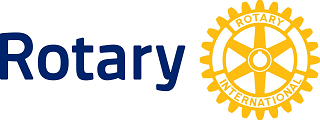 　　　　　　　　　　　　　国際ロータリー第2560地区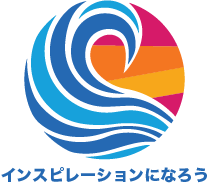 　　　　　　　　　　　　　新津中央ロータリークラブ週報2018年12月　　第３例会（第1359号）　　　例会場　割烹一楽2018－2019年度　国際ロータリーテーマ　BE THE INSPIRATION（インスピレーションになろう）2018－2019年度　第2560地区テーマ　　 自らのロータリーストーリーを作りましょう2018－2019年度　新津中央RCテーマ　　 例会・クラブ行事に参加しよう●点鐘　新津中央RC会長　齋藤　嘉昭●ソングそれでこそロータリー●握手タイム●お客様紹介　ゲスト　いらっしゃいません　ビジター　いらっしゃいません●会長挨拶　新津中央RC会長　齋藤　嘉昭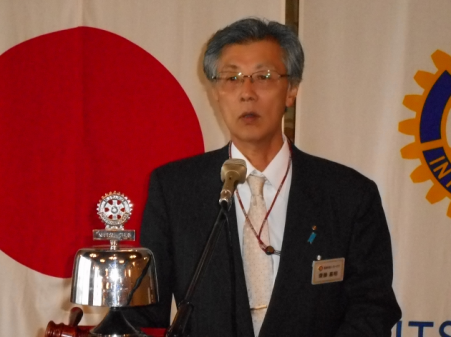 （要旨）　　昨日新潟県もインフルエンザ流行圏内に入ったというニュースがありました。私の事業所ではパートの方も含めて全員予防接種を受けていただいております。まとまって仕事を休まれたら大変だからです。また、以前問題にもなったタミフルの副作用の問題も依然あるようです。くれぐれもインフルエンザにはお気を付け下さい。●卓上花紹介　川名　一弘　花　　　名／バラ　バラ科原　産　地／西アジア生　産　地／愛知県　渥美町花  言  葉／温かい心●幹事報告・第２回ガバナー補佐会議のご案内・2018阿賀野川あきはなびまつり　第６回あきはなび開催御礼以上２点が届いております。●委員会報告　ございません●お客様挨拶　ございません●本日のプログラム担当　川﨑　松雄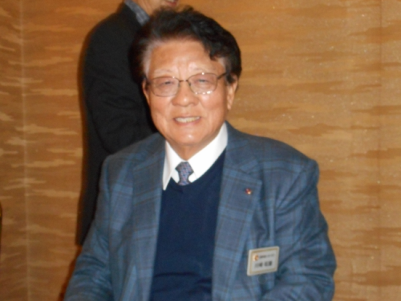 　遠山悦男君編集のビデオを全員で観ました。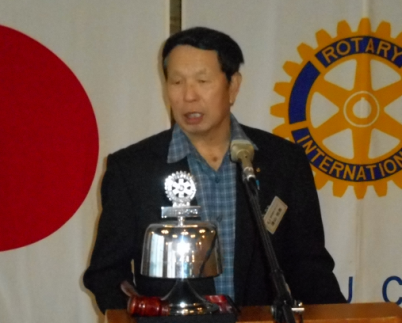 ●出席報告前回の訂正　訂正ございません。  本日の出席　会員29名中 16名出席で55.18％でした●ボックス紹介ニコニコボックス　◇遠山悦男君ビデオ上映ありがとうございました。野球やスキー、フラワーロードの管理、絵画の制作など遠山君のバイタリティはすばらしいですね。見習いたいです。　　　　　　　　　　　　　　　　　　　　会長　齋藤　嘉昭　幹事　井浦　行重　　　　　　　　　　　　　　　　　　　◇遠山さん懐かしいビデオありがとうございました。感謝感謝の一言です。川崎　松雄本日の合計　        5,000 円（累計93,500円）米山ボックス◇申し訳ございません。早退します。諸橋　敏松本日の合計　 　　　 1,000円コインボックス　　　　　 0円本日の合計　　　　　1,000円（累計30,440円）財団ボックス本日の合計         　　　0円コインボックス　　　　　 0円本日の合計　　　　　     0円（累計35,217円）●点鐘　新津中央RC会長　齋藤嘉昭☆★☆★☆★☆★☆★☆★☆★☆★☆★☆★国際ロータリー第2560地区　新津中央ロータリークラブ創設　1978年10月2日事務局　新潟県新潟市秋葉区新津本町3丁目1番7号新津商工会議所内TEL0250-22-0121　FAX0250-25-2332例会場　新潟県新潟市秋葉区新津本町2丁目7番10号　　　　割烹　一楽　TEL　0250-22-3155例会日　毎週火曜日　12：30開始　13：30終了会長　齋藤嘉昭　幹事　井浦行重SAA　諸橋敏松　副SAA　渡邊嘉子クラブ会報　髙橋健朗　坂爪慶☆★☆★☆★☆★☆★☆★☆★☆★☆★☆★